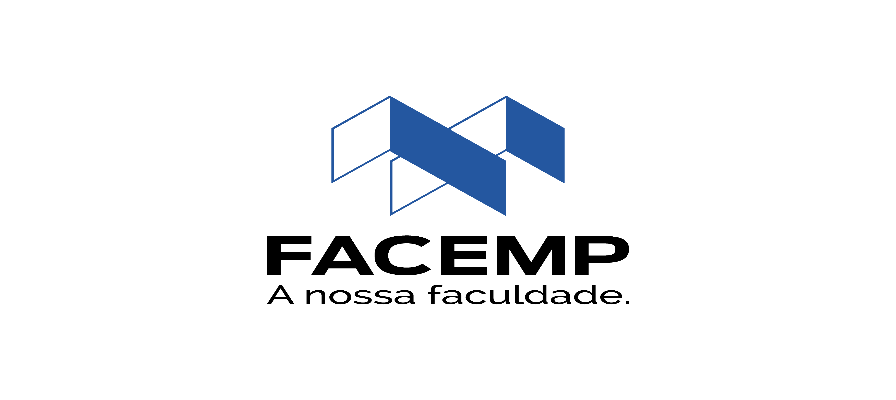 EDITAL DE SELEÇÃO DOCENTE Nº 002/2021CRONOGRAMA DA AULA PÚBLICACURSO: ENGENHARIA ELÉTRICAOBSERVAÇÕES: 1. Para acessar a sala virtual do Google Meet e realizar a aula pública, o candidato deverá acessar o link enviado, no dia da seleção, para o e-mail que foi informado pelo candidato na ficha de inscrição. Na aula pública, apenas será admitido o acesso do candidato e da Banca Examinadora.  2. Sugere-se que os candidatos acessem à sala virtual 10 minutos antes do horário definido, a fim de averiguar condições de acesso, evitando, assim, atrasos e possível desclassificação.NOME DO CANDIDATO DISCIPLINA/COMPONENTE CURRICULAR DATA DA AULAHORÁRIO DA AULAJadyson de Jesus da SilvaEletrônica de Potência24/02/202116hMariana Varela de AndradeEletrônica de Potência24/02/202116h30minUilberton de Oliveira SoaresConversão de Energia24/02/202117h